March 9, 2021 – Carson Valley Photo Club Meeting MinutesAttendeesShannon ReddochSusie RoaldsonJoe ClementsRobin GrueningerNJ ThompsonDon SwezeySandy JonkeyJean DesiletsKim SteedBarbara MowerLeRoy & Sheila ClementSandra SilvaJim MitchellE.B. – Shannon’s dadJim Gurski – contest judgeCraig Moore – guest speakerSusie introduced Craig Moore from Action Camera.Craig Moore – Differences Between Mirrored vs MirrorlessMirrorless advantages/disadvantage:Typically, lighter, smaller camera body, lenses are smaller, faster focusingYou see your exposure before you press the shutter button, you see what the sensor is going to recordBecause lenses sit closer to the sensor, all the manufacturers have developed new lens mountsBatteries used quicker because the screen is typically onDSLR advantageLonger battery lifeQ&ACan your old DSLR lenses work on a mirrorless camera?Both Canon and Nikon have an adapter that allows you to use your old lenses. They work extremely well.What about Olympus/Fuji?A very niche camera. Have nice lenses. Have a great line of cameras.Fuji color algorithms in the camera are fantastic. Fuji uses an array of six color sensors which is more than other cameras that typically use 4.NJ mentioned Fuji cameras have a film setting to get the look.What about third-party lenses for mirrorless cameras?Sigma and Tamron are making lenses for Sony. None on the market yet for Canon and Nikon.For wildlife shooting:Tamron and SIgma 150 – 600100-400 lens are also goodAction Camera has an extensive rental program where you can rent lenses for both mirrorless and DSLR.http://www.actioncamera.comcraig@actioncamera.comAction Camera Classes:Starting to offer in store classes again, small groups of 6 in a large room so people can be spread out.Craig teaches beginning and advanced classes.Larry Burton does wild bird classes and wild flowers.On June 6, doing a free meetup at the train tunnels at Donner Summit.Starting to get workshops running again.Craig does an urban photography class in Reno.Thinking about doing individual pods and cover subjects like lenses for an hour or composition for an hour.NJ asked Craig, “What camera would you choose in the marketplace?”He bought a used Fuji that came through the store.He also bought a full frame Sony camera, A7c to see what the hype was all about. Shoots in low light great.RemindersRemember to pay your dues to the club. As of April 1, our Carson Valley Photo Club email and club activities list will include only current 2021 dues paying members. To be included, please send your 2021 dues - $36 for individual or $54 family membership - made out to Carson Valley Photo Club to Barb Mower, 1440 Canyon Hollow Ct, Carson City, NV 89701. We have got some great activities and judges planned! Don't miss out on the fun!Jim Gurske is the photo judge for tonight’s contest.Barn Project Possibility Sandy shared “Barns of Carson Valley – A Pictorial History”. The picture book is all in BW. She thought it would be fun to re-photograph these barns in color.March Photo Contest – Capturing Shape, Form, and Linear Perspective through the LensJudge: Jim GurskeWorked at Kodak for many years. The photographs generated lots of emotions, memories and nostalgia about the valley.Judging Comments:#1 Herd Crossing – Enjoyed this image. Would like a little tighter crop, bring in the herd tighter. The view going down the creek to the center is very nice.#2 Sweet Dolcimer – Liked all the lines, harmony of lines very clever.#3 Circles and Rectangle – Static but eye catching, almost mesmerizing. The placement of the leaves has a harmonic green flow, very eye catching.#4 Sulcorbuti a arenace – Prickly, very rich color. Would like to move the cactus ball a little to the right. Excellent macro. Would it be better to be off center or cactus straight on?#5 A Round Us – A good example of shapes and shadow. Very dynamic image. Good example of light and shadow. Photographer met the challenge very well.#6 Ammonite sutures – A wowzer. A crisp macro with subtle upward flow to upper right hand corner. Very nice layout of the photo. Such a great draw for the eye from base to the top.#7 DM Osborn Strong – Very powerful image, strong vibrant. Limited in tones that make it very appealing and the 45-degree angle is good.#8 Douglas Channel – Vertical flow from the lower left is a terrific use of skills to draw the eye to the center medium. Might be nice to darken it up to strengthen it more. Good eye.#9 Duck Silhouette – Terrific image placement. Silhouetted image coming down to a different flow of the water, good capture of moment and eye appealing, nicely done.#10 A Bucket Board and Building – Confluence of eyes to the object.  Eye is drawn straight up to the object of the building. Very powerful.#11 The World of a Quail – A very unusual capture. #12 Sunset River – Here we have direction flow complemented by the color. The contrast of color and waterway floating on up to the sky. Could it have been a little darker and more density? Like it.#13 Walkway to Tahoe – Vertical lines competing against the walkway, contrasted with horizontal lines lake and mountains, make it very eye catching.#14 Trichodi adema – So bright, there is an omni direction to the color and blossoms. Overall liked it very much.#15 Clematis Seed – A soft light, soft flow of light, very comfortable to the eye. Very crisp image, real good composition. Lower left stem leads up to the center. Nicely composed.#16 Tahoe Dock Sunset – Convergence of lines coupled with the horizontal layout of the clouds. The flow draws our eye to the sky and the mirror image to the clouds on the water. Good use of photo skills.#17 Classic Fence Line – What is that fence line doing? Drawing our eye straight across. Complemented by brush. Enhanced further by the center point of the mountain. Would it be better if it were darker? Or would it harm the density of the fence line? Nice shot.#18 Fault in the Log – Very strong and detailed, crisp and sharp, complemented by the light. Holds on to the highlights of the wood. Such a dynamic photo, nicely done.#19 Pergola Sky – Almost minimalist. Strong directional flow. The contrast between the sky image and the linear pergola. Very eye catching, subtle and simple layout. Lovely.Third: #15 Clematis Seed – Shannon ReddochSecond: #10 A Bucket Board and Building – NJ ThompsonFirst: #6 Ammonite sutures – Joe ClementsHonorable Mentions:#5 A Round Us – NJ Thompson#3 Circles and Rectangle – Jean DesiletsWinners please send a jpg to Nancy Hulsey full resolution photos (nancyhulseyphoto@aol.com).Banded EagleKim shared her eagle story with a banded eagle. On Jan 7, she saw a pair of bald eagles and a juvenile. Saw one catch a trout and the banded eagle was eyeballing the other eagle. When she got home she noticed the eagle was banded.She sent an email to the Tahoe Wildlife Center. Also, she went to the Fish and Game Wildlife website which gave instruction of what to do when you see a banded bird. From there, she was directed to the USGS website North America Bird Banding Program page. She filled out the form and attached photos of the banded bird. Lake Tahoe said it was not their bird. She kept visiting the river. On Feb 6, she saw the banded eagle again. In addition, she got an email from Bryan Bedrosian, Conservation Director at the Teton Raptor Center in Wyoming.She learned that the bird was tagged in Yellowstone and had travelled over 450 miles to go to CA. She sent more photos to Bryan. He was so happy to see this bird he banded as a baby.USGS sent Kim a certificate of appreciation. The eagle was banded July 3, 2019 as a baby. Kim continued to go up the river. After the snow on February 16, the only eagle she saw was “5T”, but hasn’t seen him since.Kim just learned that Michael Chan took pictures of some eagles on Buckeye today. 5T is now in the valley!Upcoming EventsSusie asked if anyone is interested in participating at the art show at the local museum sometime in May, 10am-5pm, outside. The club would buy or rent tents. Upcoming ContestShannon explained the next photo contest, the Light of Spring. Look for top, front, and side light and catch the beautiful things out in the valley.Submit photos by April 6.Let Shannon or Sandy Jonkey know if you want to judge in the future.Field Trip SuggestionsSuggested the group could go to Swan Lake in individual cars. It is north of Reno. Determined it might not be good due to mating season.Discussed shooting barns. What about March 27 for a field trip to shoot barns? Sandy is going to check if the museum is interested in the club re-shooting the barns in color.Animal Ark is opening this weekend. Visit their website for more information.By-Laws ReviewSusie asked the group if there were any questions. Let us know if you have any questions. We will vote on adopting changes at the April 13 meeting.Networking with Other Photo ClubsSusie has reached out to other photo groups in other states. She is trying to network and maybe see if another group would want to judge or share images.UpcomingNext month’s meeting we will be on zoom again, April 13. 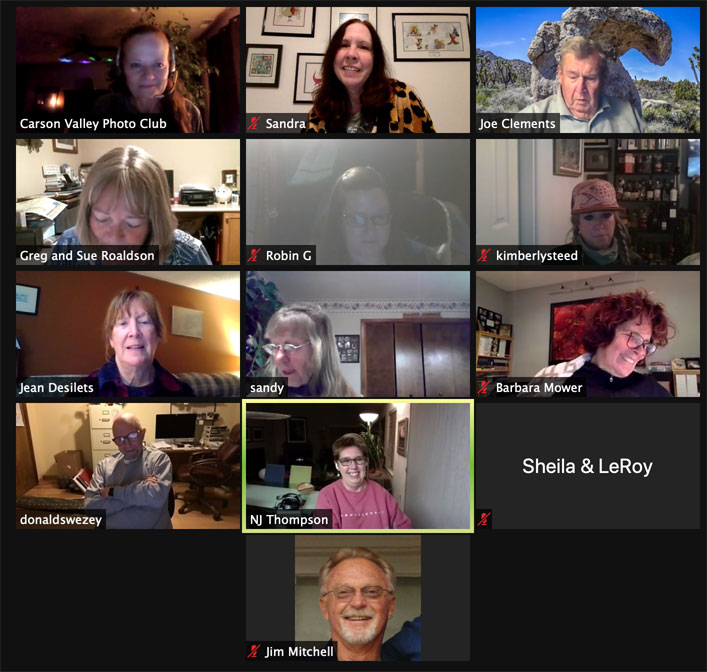 